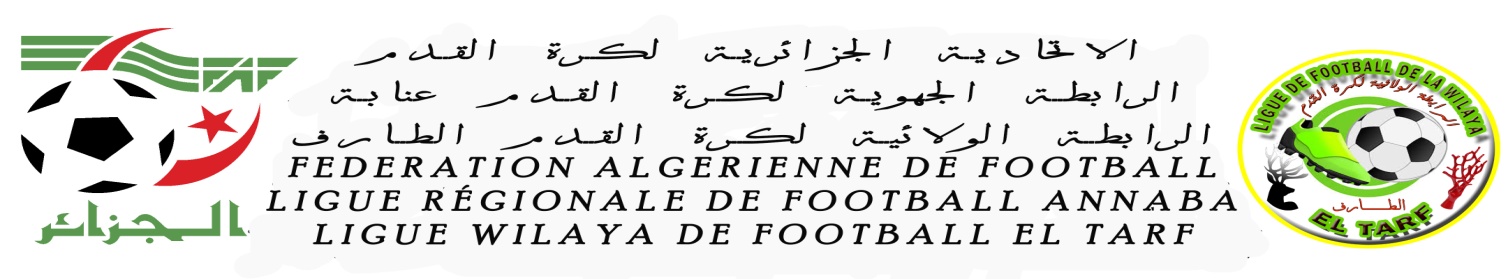 "يا ايتها النفس المطمئنة ارجعي الى ربك راضية مرضية فادخلي  في عبادي  و ادخلي جنتي""صدق الله العظيم"     على اثر وفاة نائب وزير الدفاع الوطني و قائد اركان الجيش الوطني الشعبي:المجاهد احمد قائد صالح      يتقدم السيد عمار بهلول عضو المكتب الفدرالي و رئيس الرابطة الولائية لكرة القدم الطارف و اعضاء المكتب التنفيذي و كل المستخدمين بخالص عبارات التعازي و اصدق مشاعر المواساة للعائلة الكريمة و ان يلهمهم الله الصبر الجميل على ان يتغمد الله المغفور له برحمته الواسعة و ان  يسكنه فسيح جنانه مع الشهداء و الصديقين	"انا لله و انا اليه راجعون"